Arnside Parish Council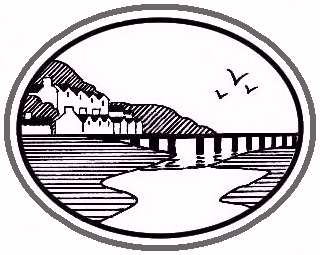 STATUTORY DECLARATION (LOST DEED)       PLEASE PRINT ALL INFORMATION REQUESTED EXCEPT FOR SIGNATUREI (full name) ________________________________________________________________________Of _________________________________________________________________________________________________________________________________________________________________Do solemnly and sincerely declare:1	That I am the person entitled to exercise the Right of Burial -23 That notwithstanding an exhaustive search for the Deed containing the Grant of this Right and made out in the name(s) of:Date purchased on __________________________________ amongst all the documents in my possession or custody this Deed has not been found and I truly believe that it has been lost.AND I make this solemn declaration conscientiously believing the same to be true, and by virtue of The Statutory Declaration Act 1835.Declared at ________________________________________________________________________This ______________________________ day of _________________________________20 _______								Official StampBefore meNB this declaration is to be made before a Solicitor/Commissioner for OathsUpon completion, please return to:  The Cemetery Chapel, Silverdale Road, Arnside, Cumbria, LA5 0ERDate of issue:Grant Number:Grave Number:Section:In:                                                                          CemeteryName 1Name 2 (if appropriate)Name 3 (if appropriate)Name 4 (if appropriate)Name 5 (if appropriate)SignedPrint Name